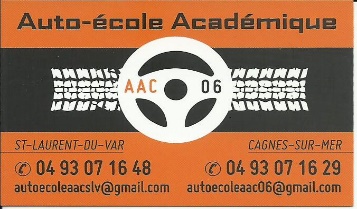 EVALUATION DE CONDUITEL’auto-école a l’obligation d’évaluer ses nouveaux candidats. L’évaluation de départ permet à l’élève d’avoir une estimation du volume de formation prévisionnel à prendre pour obtenir le niveau requis au passage de l’examen. Il s’agit d’une estimation qui n’a qu’une vocation indicative, et non contractuelle. Cette évaluation s’effectuera à l’inscription au pack conduite.DéroulementL’évaluation de départ se décompose en une partie théorique et une partie pratique afin d’évaluer les compétences du candidat, d’une durée de 30 à 45 minutes.Compétences évaluées L’expérience de la conduite de voitures, motos ou bicyclettes La connaissance sur le fonctionnement du véhicule L’approche de la conduite L’Installation au poste de conduite La Manipulation du volant (si il y a lieu) Le Démarrage-Arrêt La Maitrise de la trajectoire La Prise d’informationNous vous proposerons de la réaliser dans la voiture ou moto-école accompagné d’un enseignant de la conduiteDes éléments subjectifs rentrent en considération dans l’évaluation de départ, comme une première tentative d’évaluation de l’émotivité du candidat, de sa capacité à retenir les indications du moniteur, et de son sens de l’observation.Aux termes de cette évaluation, il vous sera remis un volume de formation prévisionnel pratique.